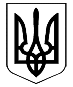 ВЕЛИКОДИМЕРСЬКА СЕЛИЩНА РАДАБРОВАРСЬКОГО РАЙОНУ КИЇВСЬКОЇ ОБЛАСТІР І Ш Е Н Н ЯПро передачу комунального майназ балансу на балансЗ метою забезпечення належного утримання майна комунальної власності, керуючись ст. 78, 136 Господарського кодексу України, ст. 26, ст. 59, ст.60 Закону України «Про місцеве самоврядування в Україні», враховуючи позитивні висновки та рекомендації постійної комісії з питань комунальної власності, інфраструктури, транспорту, житлово-комунального господарства, архітектури та містобудування, селищна рада В И Р І Ш И Л А:1. Передати з балансу виконавчого комітету Великодимерської селищної ради на баланс Комунального підприємства «Великодимерське» комплект обладнання для дитячого спортивно-ігрового майданчика первісною вартістю 100 000 (сто тисяч) грн 00 коп. без ПДВ.2. Передати з балансу Управління фінансів Великодимерської селищної ради Броварського району Київської області на баланс виконавчого комітету Великодимерської селищної ради Броварського району Київської області майно комунальної власності планшету для підпису Wacom STU-530 первісною вартістю 18 134 (вісімнадцять тисяч сто тридцять чотири) грн 90 коп. з ПДВ. 3. Балансоутримувачам, вказаних у пункті 1, 2 цього рішення, забезпечити оформлення відповідних документів та внести відповідні зміни до реєстру бухгалтерського обліку.4. Контроль за виконанням даного рішення покласти на постійну комісію з питань комунальної власності, інфраструктури, транспорту, житлово-комунального господарства, архітектури та містобудування.Секретар ради                 				Антоніна СИДОРЕНКО смт Велика Димерка08 жовтня 2020 року№ 893 ХL-VІІ Пояснювальна записка до проекту рішення«Про передачу комунального майна з балансу на баланс»З метою забезпечення належного утримання майна комунальної власності, керуючись ст. 78, 136 Господарського кодексу України, ст. 26, ст. 59, ст.60 Закону України «Про місцеве самоврядування в Україні», враховуючи позитивні висновки та рекомендації постійної комісії з питань комунальної власності, інфраструктури, транспорту, житлово-комунального господарства, архітектури та містобудування було вирішено прийняти відповідне рішення.Начальник відділу капітального будівництва,житлово-комунального господарства,комунальної власності та розвиткуінфраструктури					 		        Г. Плотнікова	